MOTS CODES 21Retrouve le nom de ces personnages du Moyen Age. N’oublie pas les majuscules.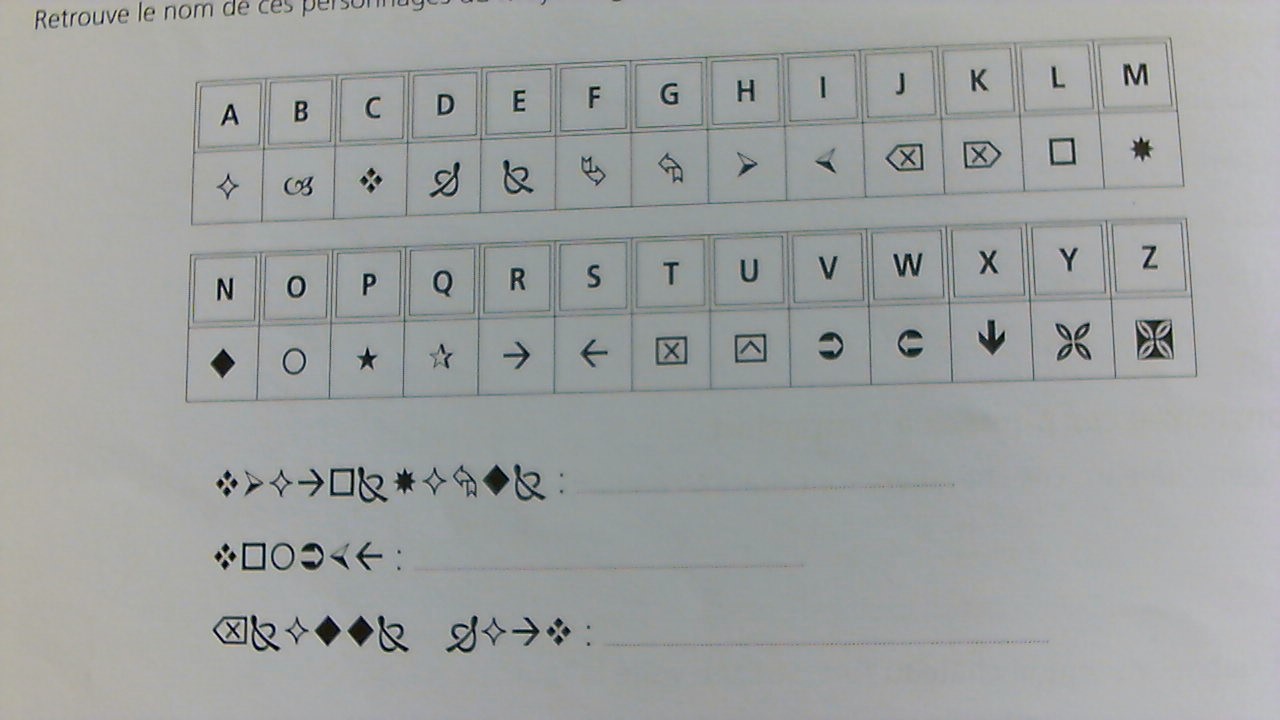 